（あて先）秋田市社会福祉協議会　地域福祉課　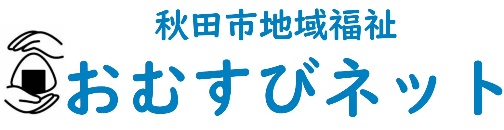 ＦＡＸ：018-863-6068　　E-mail：akc@akita-city-shakyo.jp【表１】対応可能地域（該当に☑）社会福祉法人　秋田市社会福祉協議会1-6見守り活動・安心キット事業への協力作成日作成日　　　　　　　年　　　　月　　　　日　　　　　　　年　　　　月　　　　日　　　　　　　年　　　　月　　　　日法人の名称法人の名称見守り・訪問活動地区社協等のリストに基づいた定期的な声かけが地区社協等のリストに基づいた定期的な声かけが地区社協等のリストに基づいた定期的な声かけが地区社協等のリストに基づいた定期的な声かけが見守り・訪問活動できるできるできない（どちらかに☑）安心キットの設置更新安心キットの設置や更新の呼びかけの支援が安心キットの設置や更新の呼びかけの支援が安心キットの設置や更新の呼びかけの支援が安心キットの設置や更新の呼びかけの支援が安心キットの設置更新できるできるできない（どちらかに☑）安心キットの事前説明市社協から社会福祉法人等の職員に対して安心キットの説明を市社協から社会福祉法人等の職員に対して安心キットの説明を市社協から社会福祉法人等の職員に対して安心キットの説明を市社協から社会福祉法人等の職員に対して安心キットの説明を安心キットの事前説明希望する希望する希望しない（どちらかに☑）対応可能地域【表１】の中から選択してください。【表１】の中から選択してください。【表１】の中から選択してください。【表１】の中から選択してください。備考中　央大町旭北旭南川元川尻山王中　央高陽保戸野泉千秋中通南通中　央楢山茨島八橋東　部東通手形手形山旭川新藤田濁川東　部添川山内仁別広面柳田横森東　部桜桜ガ丘桜台大平台下北手太平西　部新屋勝平浜田豊岩下浜南　部牛島卸町大住仁井田御野場御所野南　部四ツ小屋上北手山手台南ヶ丘北　部寺内外旭川土崎港将軍野港北飯島北　部金足下新城上新城河辺・雄和河辺雄和